中國文化大學碩士班學位審定表一、院系所組：藝術學院  舞蹈學系  碩士班二、授予學位：藝術碩士三、適用年度：105學年度起入學新生適用(105.5.18 104學年度第2學期教務會議通過)四、最低畢業學分數：32學分五、承認他所（含國內、外）學分數：4學分六、必修科目七、基礎學科（以同等學力資格或非相關學系畢業之錄取者，入學後須補修底下之基礎學科）八、申請學位論文考試規定1. 依本校「博碩士班學位論文考試辦法」辦理。2. 其他規定：需通過預口試成績達70分及格。九、備註：1. 畢業口試前需取得八張研習營或研討會參與證明，及口頭發表一篇學術論文之證明。2. 發表之論文內容需確認非摘錄自碩士論文章節或改寫自碩士論文其中章節。中國文化大學碩士班學位審定表一、院系所組：藝術學院  舞蹈學系  碩士班二、授予學位：藝術碩士三、適用年度：103-104學年度入學新生適用。四、最低畢業學分數：32學分五、承認他所（含國內、外）學分數：4學分六、必修科目七、基礎學科（以同等學力資格或非相關學系畢業之錄取者，入學後須補修底下之基礎學科）八、申請學位論文考試規定1. 依本校「博碩士班學位論文考試辦法」辦理。2. 其他規定：需通過預口試成績達70分及格。九、備註：1. 需有八張參與研習營及研討會並發表一篇學術論文或於具審查制度（具相當學術水準）之期刊發表一篇論文。2. 發表之論文內容需確認非摘錄自碩士論文章節或改寫自碩士論文其中章節。科目代碼科目名稱學分數時數備註（說明）7954舞蹈教學22j368教學實務220751專題討論228621研究法22i180舞蹈教育專題研究2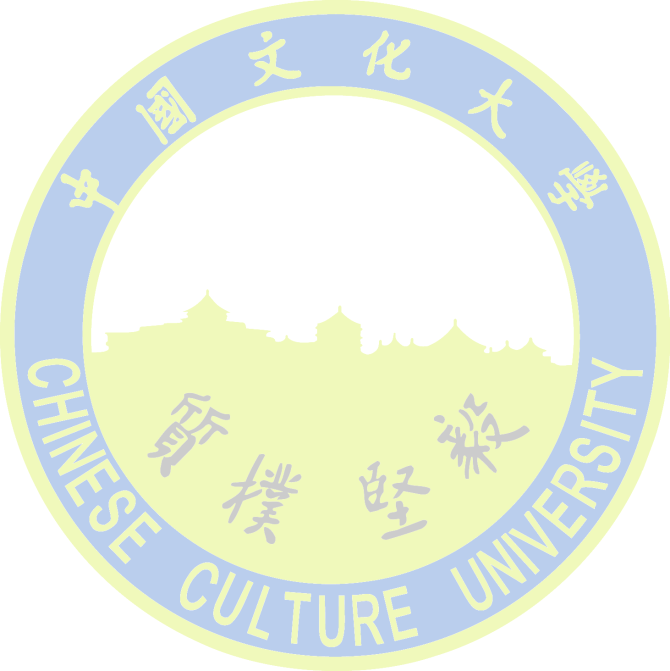 2合        計1010科目名稱學分數時數備註（說明）1（1878）動作分析242（1450）中國舞蹈史223（1451）西洋舞蹈史22合        計科目代碼科目名稱學分數時數備註（說明）7954舞蹈教學227084教學實習220751專題討論228621研究法22i180舞蹈教育專題研究22合        計1010科目名稱學分數時數備註（說明）1（1878）動作分析242（1450）中國舞蹈史223（1451）西洋舞蹈史2245合        計